NUEVAS SANDALIAS ANTIOLORES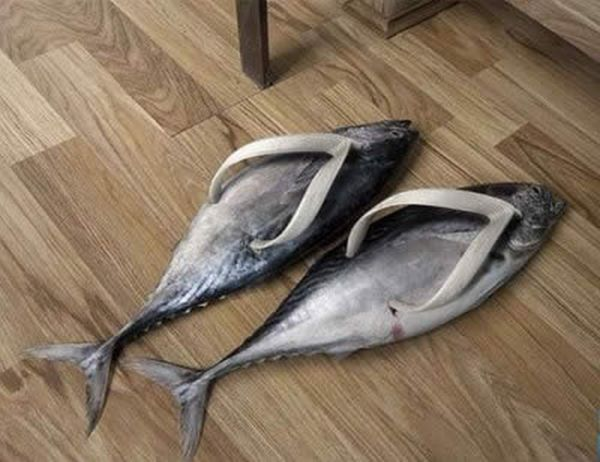 